Trinity Lutheran Church      Office Phone 776-4781, Fax 776-7888, Sumer Office Hours:  Mon, Wed & Fri. 7:00-11:00 amEmail:  trinitytruman@frontier.com,   Website:  www.trinity-truman.orgPASTOR KRISTA STRUMCell-(507)995-1233, Email: pkstrumom@me.comPastor Krista’s Summer Hours: Wed. 8:30-12:00 pm & Thurs. 8:30-12:00 pm     ~~~~~~~~~~~~~~~~~~~~~~~~~~~~~~~~~~~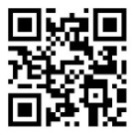                                   7th Sunday after Pentecost                                            July 3, 2016                    Evangelical Lutheran Worship, Setting 10GATHERING	Congregation reads bold print									  *Please stand PRELUDEBELL ANNOUNCEMENTS*CONFESSION AND FORGIVENESS—Prayer of ConfessionLoving God,We confess that we have sinned.Even though we want to do what is right, we did not always succeed this week.Not only did we fail to do what was right, but at times we consciously chose to think and act in ways we knew were wrong.We are truly sorry, and we ask for your forgiveness.WORDS OF ASSURANCEFriends, hear this:Through the life, death and resurrection of Jesus Christ, we have been set free from the power of sin!   It no longer needs to control us.  So be at peace: your sins are forgiven!Go out, and live in the light of Christ.Thanks be to God!*GATHERING SONG                           Beautiful Savior                                     ELW #838*GREETING The grace of our Lord Jesus Christ, the love of God, and the communion of the Holy Spirit be with you all.    And also with you.*KYRIE  							 	                    ELW p. 203*CANTICLE OF PRAISE – (VERSE 3)                                                            ELW p. 204* PRAYER OF THE DAY  L: The Lord be with you.  C: And also with you.  L: Let us pray,O God, the Father of our Lord Jesus, you are the city that shelters us, the mother who comforts us. With your Spirit accompany us on our life’s journey, that we may spread your peace in all the world, through your Son, Jesus Christ, our Savior and Lord.  Amen.WORDFIRST READING: Romans 5:1-111Therefore, since we are justified by faith, we have peace with God through our Lord Jesus Christ, 2through whom we have obtained access to this grace in which we stand; and we boast in our hope of sharing the glory of God. 3And not only that, but we also boast in our sufferings, knowing that suffering produces endurance, 4and endurance produces character, and character produces hope, 5and hope does not disappoint us, because God's love has been poured into our hearts through the Holy Spirit that has been given to us.  6For while we were still weak, at the right time Christ died for the ungodly. 7Indeed, rarely will anyone die for a righteous person — though perhaps for a good person someone might actually dare to die. 8But God proves his love for us in that while we still were sinners Christ died for us. 9Much more surely then, now that we have been justified by his blood, will we be saved through him from the wrath of God. 10For if while we were enemies, we were reconciled to God through the death of his Son, much more surely, having been reconciled, will we be saved by his life. 11But more than that, we even boast in God through our Lord Jesus Christ, through whom we have now received reconciliation.Word of God, word of life.  Thanks be to God.CHILDREN'S MESSAGE*GOSPEL ACCLAMATION              Alleluia! Lord and Savior…                 ELW p. 205*GOSPEL:  Matthew 5:1-11	C:  Glory to you O Lord.   When Jesus saw the crowds, he went up the mountain; and after he sat down, his disciples came to him. 2Then he began to speak, and taught them, saying: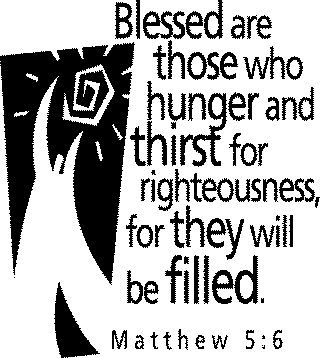 3"Blessed are the poor in spirit, for theirs is the kingdom of heaven.
4"Blessed are those who mourn, for they will be comforted. 
5"Blessed are the meek, for they will inherit the earth.
6"Blessed are those who hunger and thirst for righteousness, for they will be filled.
7"Blessed are the merciful, for they will receive mercy.
8"Blessed are the pure in heart, for they will see God.
9"Blessed are the peacemakers, for they will be called children of God.
10"Blessed are those who are persecuted for righteousness' sake, for theirs is the kingdom of heaven.
11"Blessed are you when people revile you and persecute you and utter all kinds of evil against you falsely on my accountThe gospel of the Lord.  Praise to you, O Christ.SERMON*HYMN OF THE DAY                             Blest Are They                                     ELW #728*CREED  (SALMON sheet in the back of the red hymnal) or		        ELW p. 206*PRAYERS OF THE PEOPLEPEACE The peace of Christ be with you always.  And also with you.MEALOFFERINGOFFERING SONG                  Let the Vineyards be fruitful Lord…                  ELW #184                    OFFERING PRAYERGod of mercy and grace, the eyes of all wait upon you, and you open your hand in blessing.Fill us with good things at your table, that we may come to the help of all in need,through Jesus Christ, our redeemer and Lord.  Amen.Great Thanksgiving                                                                                 ELW p. 206 Dialogue The Lord be with you.       And also with you.Lift up your hearts.            We lift them to the Lord.Let us give thanks to the Lord our God.     It is right to give our thanks and praise.*Preface                                         Holy, holy, holy Lord…	                    ELW p. 207*THANKSGIVING AT THE TABLE*LORD’S PRAYER                                                                                             ELW p. 208     invitation to Communion   Come to the banquet, for all is now ready.COMMUNIONCOMMUNION SONG         Eat This Bread:  Jesus Christ, Bread of Life         ELW #472PRAYER AFTER COMMUNION   Let us Pray,Gracious God, in this meal you have drawn us to your heart, and nourished us at your table with food and drink, the body and blood of Christ.  Now send us forth to be your people in the world, and to proclaim your truth this day and evermore, through Jesus Christ, our Savior and Lord.  Amen.*BLESSING *SENDING SONG    O Beautiful for Spacious Skies: America the Beautiful    ELW #888*DISMISSAL   Go in peace. Serve the Lord.    Thanks be to God.BELL/POSTLUE+++++++++++++++++++++++++++++++++++++++++++++++++++++++++++++++++Copyright © 2016 Augsburg Fortress. All rights reserved. Reprinted by permission under Augsburg Fortress Liturgies Annual License #SAS103469.  New Revised Standard Version Bible, copyright © 1989, Division of Christian Education of the National Council of the Churches of Christ in the United States of America. Used by permission. All rights reserved.Readings for next Sunday:  The Sermon Series on the Book of Romans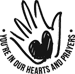  We remember in our prayers…all who face catastrophic illness, surgery, and bindings of all kinds as well as the homebound: Bea Behrens, Lisa Carlson & family, and Danny Lang.  Deepest Sympathy to Dallas Wegner and family on the death of his sister, who passed away last week.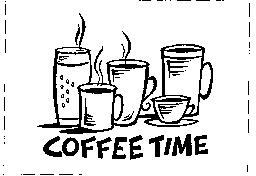 TODAY:  Please join us for coffee hour after worship services.ATTENTION…Inventory Reduction Sale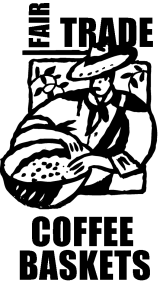 ½ price—Fruit Bars 50¢, Tea box--$1.50No price reductions on coffee, but we have packages of coffee (whole bean) that are free!!!!   See Connie SelnesTHIS WEEK IN OUR PARISHMONDAY, JULY 4- The church office will be closedSUNDAY, JULY 10—8:45 AM WORSHIP Coffee Hour will be held after worshipReader: Jerry Teig,  Comm. Server:  Ross Ringeisen   Ushers: *Clayton Duncanson, Wayne Maloney, Terry Pettersen and Ross RingeisenFOR YOUR INFORMATIONThe ladies of St. Paul’s Lutheran Church in Truman invite you to a “Salad Luncheon” including “New” this year “Walking Taco Bar” aka—“Taco in a Bag”  to be held on Wednesday, July 13th, 2016 in the basement of the church from 11 am to 12:30 pm.   Men and Women are invited; the cost for adults is $8.00. Take-out containers will be available.  MARK YOUR CALENDARS!..TRINITY’S VBS WILL BE HELD AUGUST 21-24TH—More information to come later.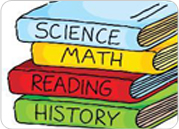 CHECK IT OUT…The books in the Lounge Area are free to take home!  We are getting rid of the books, so take advantage now and take a book home today!